Занятие в группе продленного дня «Дружба – чудесное слово"Цели занятия:Расширить представления детей о необходимости дружеских отношений в коллективе.Формирование системы интеллектуальных, трудовых и специальных знаний, умений, навыков.Формирование дружеских отношений, раскрыть ложное представление о дружбе.Формировать навыки межличностной коммуникации, умение аргументировать свою точку зрения.Способствовать формированию дружного коллектива, развитию чувства сплоченности и коллективизмаОборудование:Видеоклип с песней о дружбеРаздаточный материалХод занятия1. Организационный момент. Дети заходят в класс. Столы расставлены для работы в командах.Учитель: Сегодня у нас на занятии присутствуют гости. Улыбнитесь гостям. Улыбнитесь друг другу.2. Постановка задачи урока. Вступительное слово учителя- Нашу с вами встречу я хочу начать со сказки.Жила-была на земле девушка по имени Любовь. Скучно ей было жить на свете без подружки. Вот и обратилась она к старому, седому, прожившему сто лет волшебнику:- Помоги мне, дедушка, выбрать подружку, чтобы я могла дружить с ней всю отпущенную мне Богом жизнь.Подумал волшебник и сказал:- Приходи ко мне завтра утром, когда первые птицы запоют, и роса ещё не просохнет…Утром, когда алое солнце осветило землю, пришла Любовь в условленное место…Пришла и видит: стоят пять прекрасных девушек, одна другой краше.- Вот выбирай,- сказал волшебник. – одну зовут Радость, другую – Доброта, третью – Красота, четвёртую – Печаль, пятую – Дружба.Они все прекрасны, сказала Любовь. – Не знаю, кого и выбрать…- Твоя правда. – ответил волшебник, - они все хороши, и ты в жизни ещё встретишься с ними, а может, и дружить будешь, но выбери одну из них. Она будет тебе подружкой на всю твою жизнь.Подошла Любовь к девушкам поближе и посмотрела в глаза каждой. Задумалась Любовь.- А кого выбрали бы вы? Почему? (Дети объясняют своё мнение).Любовь подошла к девушке по имени Дружба и протянула ей руку.- Почему Любовь выбрала Дружбу? (Ответы детей).Учитель: Какое прекрасное слово - дружба! Произносишь его и сразу вспоминаешь своего друга, с которым тебе интересно играть в снежки, читать новую книгу или посекретничать о своем. Друг - это любимая книга, которую читаешь и тебе интересно с ней, друг - это мама, которая обязательно поможет в трудную минуту, друг - это школьный учитель, который поможет заглянуть тебе в тайну знаний.В толковом словаре Ожегова дается следующее объяснение: “ Дружба - близкие отношения, основанные на взаимном доверии, привязанности, общности интересов”. О дружбе сложены песни, стихи, написаны книги, сняты мультфильмы и художественные фильмы. Сегодня мы с вами будем создавать плакат о дружбе и друзьях.3. Основная часть занятияЗадание №1Учитель: Для оформления плаката у вас на столах конверты с заданиями и дополнительные материалы которые помогут вам в этом.  В конверте есть две пословицы , выберете одну из них, которая вам больше понравится и приступите к оформлению плаката . Я даю вам немного времениВарианты названий:1 командаДруга ищи, а найдешь - береги
Один за всех и все за одного!2 командаДружба не гриб, в лесу не найдешь
Дружба крепка не лестью, а правдой и честью3 командаДружба как стекло, разобьешь - не сложишь
Не имей сто рублей, а имей сто друзейВремя работы - 3 минуты. Выслушиваются ответы детей, объяснение выбораМолодцыЗадание №2Учитель: Предлагаю послушать небольшое стихотворение, которое нам расскажет Вероника :«Кто в дружбу верит горячо, кто рядом чувствует плечо,Тот никогда не упадёт, в любой беде не пропадёт,А если и споткнётся вдруг, то встать ему поможет друг,Всегда в беде надёжный друг ему протянет руку»Учитель:  Какие ассоциации у вас вызывает слово друг?Подумайте, обсудите в группе и оформите свой плакат используя конверт № 2Дети записывают свои ассоциацииД -Р -У -Г -Время работы 5 минутЗадание №3Учитель: Ребята, какие качества и черты характера вы больше всего цените в друзьях, а какие мешают дружбе? Распределите слова по группам. Используя конверт №3 1 командасправедливость честность доброта смелость лень эгоизм заботливость чуткость вежливость жадность2 командапреданность упорство упрямство дружелюбие драчливость аккуратность сила ум мужество ответственность3 командасочувствие приветливость зависть сообразительность подлость начитанность любознательность остроумие злоба самокритичность4 командащедрость трудолюбие хвастовство трусость уважение хулиганство чувство юмора доверие умение держать слово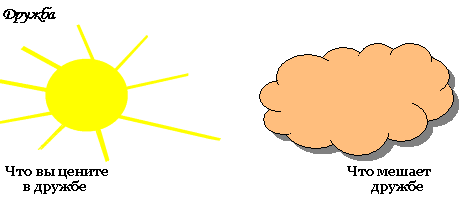 ФизкультминуткаИгра «Светофорики»Ребята, у вас на парте зелено-красные «светофорики» - кружочки зеленые и красные, «Да» - зеленый цвет, «нет» - красный. Я вам буду показывать качества. А Вам нужно подумать, присутствует ли у вас это качество, и ответить при помощи «светофорика». Ребята, а у кого-нибудь были качества только все хорошие В каждом человеке, как правило, присутствуют и «темные» и «светлые» качества.Задание №4Учитель: Ребята, прослушайте еще одно стихотворение:Друг напомнил мне вчера,
Сколько делал мне добра,
Карандаш мне дал однажды,
Я в тот день забыл пенал,
В стенгазете, чуть не в каждой,
Обо мне упоминал.
Я упал и весь промок,
Он мне высохнуть помог.
Он для милого дружка
Не жалел и пирожка.
Откусить мне дал когда-то,
А теперь представил счет.
Не влечет меня, ребята,
Больше к другу не влечет.Учитель: Можно ли такую дружбу назвать настоящей?Почему дружба – превратилась в недоверие? Давайте поиграем Игра «Это я, это я, это все мои друзья»Давайте проведем игру "Это я, это я, это все мои друзья". Я буду вас спрашивать,а вы хором отвечать: "Это я, это я, это все мои друзья!". Будьте внимательны, возможна ловушка.Кому из вас я смело поручу любое дело?Это я, это я, это все мои друзья.Кто из вас приходит в класс с опозданием на час?-Знает кто, чтоб быть счастливым, нужно быть всегда правдивым?Это я, это я, это все мои друзья.- Кто из вас, скажите вслух, на уроках ловит мух?-Кто умеет не сердится, с другом сразу помириться?Это я, это я, это все мои друзья.- Кто, играя в волейбол, забивает в окна гол?-Кто из вас дружить умеет, и игрушки не жалеет?Это я, это я, это все мои друзья.-Кто всегда вперед идет, руку дружбы подает?Это я, это я, это все мои друзья.Молодцы, ребята, я вижу, вы умеете дружить.Задание №5. Учитель: настоящей дружбе, как и всему на свете, надо учиться. Давайте попробуем разрешить несколько житейских ситуаций и поразмыслим, как бы поступил в них настоящий друг.Для этого в конверте № 5 Вам предлагаются для обсуждения разные жизненные ситуации. Подумайте и примите правильное на ваш взгляд решение. Ответ обоснуйте. И не забывайте оформлять плакат1 командаТвой друг не смог выполнить домашнее задание и просит у тебя списать.2 командаТвой друг предлагает тебе прогулять урок. И предупреждает, что если ты не согласишься, он с тобой дружить не будет.3 командаВ классе появился новый мальчик, и твой друг стал с ним проводить больше времени, чем с тобой.Задание №6Учитель: Ребята, послушайте стихи о дружбе которое расскажет Женя:Раздаются порой голоса,
Что чудес никаких не имеется.
Есть на нашей Земле чудеса,
Но их надо найти, разумеется.Дружба – главное чудо всегда.
Сто открытий – для всех настоящие.
И любая беда не беда,
Если рядом друзья настоящие,Друг не будет смотреть свысока,
Наизусть он характер твой выучит.
Нужно верить, что друга рука
В трудный час обязательно выручит.Учитель: Ребята, вы услышали сейчас очень красивое стихотворение. А теперь попробуйте сами составить стихотворение из рассыпавшихся строчек, для этого откройте конверт № 6.1 командаЕсли ты и споткнешься вдруг,
То встать тебе поможет друг!
Всегда в беде надежный друг
Тебе протянет руку.2 командаТак давайте, давайте дружить,
Пусть не раз нам стихи эти вспомнятся.
Если дружбой всегда дорожить,
То любое желание исполнится3 командаЕсли дружбой дорожить,
Можно спорить и дружить,
И не вспыхнет ссора
Из любого спора.V. ИтогУчитель: Мы с вами выполнили все задания и самое время посмотреть, что у нас получилосьМолодцы ребята видно вы все старалисьРефлексияЯ предлагаю Ваши плакаты украсить еще цветами :Если занятие вам понравилось – розовый цветокЕсли нет – голубойУчитель:  Вот и подошло к концу наше занятие и на последок хочу сказать – «Давайте помогать друг другу в трудную минуту, давайте будем хорошими и верными друзьями.» 